Varsity VolleyballVarsity VolleyballVarsity VolleyballDayDateDateOpponentTimeH/ALevelFridayAugust13First date for practiceThursdayAugust26Twin Bridges4:00AJV - VSaturdayAugust28Lone Peak TournamentTBAAVTuesdayAugust31Ennis4:00AJV - VThursdaySeptember2Harrison / Willow Creek4:00HJV - V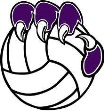 ThursdaySeptember9Shields Valley4:00AJV - VFridaySeptember10Gardiner4:00HJV-VHOMECOMING WEEK SEPTEMBER 13 - 18HOMECOMING WEEK SEPTEMBER 13 - 18HOMECOMING WEEK SEPTEMBER 13 - 18HOMECOMING WEEK SEPTEMBER 13 - 18HOMECOMING WEEK SEPTEMBER 13 - 18HOMECOMING WEEK SEPTEMBER 13 - 18HOMECOMING WEEK SEPTEMBER 13 - 18TuesdaySeptember14Ennis4:00HJV - VFridaySeptember17Lima 5:30HVSaturdaySeptember18Sheridan Booster TBAHJV - VTournamentTuesdaySeptember21Granite (Philipsburg)4:00HJV - VThursdaySeptember23Manhattan Christian5:00AJV-VSaturdaySeptember25White Sulphur Springs4:00HJV - VFridayOctober1Lone Peak4:00AJV - VThursdayOctober7Lone Peak4:00HJV - VFridayOctober8West Yellowstone4:00AJV - VSaturdayOctober16Harrison / Willow Creek4:00AJV-VMondayOctober18Lima 6:00AVTuesdayOctober19Twin Bridges (Senior Night)4:00HJV - V Thurs., Oct. 28th – Sat., Oct. 30th      Districts Tournaments - (MCS) Thurs., Oct. 28th – Sat., Oct. 30th      Districts Tournaments - (MCS) Thurs., Oct. 28th – Sat., Oct. 30th      Districts Tournaments - (MCS) Thurs., Oct. 28th – Sat., Oct. 30th      Districts Tournaments - (MCS) Thurs., Oct. 28th – Sat., Oct. 30th      Districts Tournaments - (MCS) Thurs., Oct. 28th – Sat., Oct. 30th      Districts Tournaments - (MCS) Thurs., Oct. 28th – Sat., Oct. 30th      Districts Tournaments - (MCS) Thurs.,  Nov. 4th – Sat., Nov. 6th      Divisional Tournaments - (MCS) Thurs.,  Nov. 4th – Sat., Nov. 6th      Divisional Tournaments - (MCS) Thurs.,  Nov. 4th – Sat., Nov. 6th      Divisional Tournaments - (MCS) Thurs.,  Nov. 4th – Sat., Nov. 6th      Divisional Tournaments - (MCS) Thurs.,  Nov. 4th – Sat., Nov. 6th      Divisional Tournaments - (MCS) Thurs.,  Nov. 4th – Sat., Nov. 6th      Divisional Tournaments - (MCS) Thurs.,  Nov. 4th – Sat., Nov. 6th      Divisional Tournaments - (MCS)